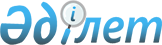 Об определении целевых групп населения на 2010 годПостановление акимата Сарыкольского района Костанайской области от 21 января 2010 года № 10. Зарегистрировано Управлением юстиции Сарыкольского района Костанайской области 1 марта 2010 года № 9-17-92

      В соответствии со статьей 5, статьей 7, статьей 9 Закона Республики Казахстан "О занятости населения", статьей 31 Закона Республики Казахстан "О местном государственном управлении и самоуправлении в Республике Казахстан" акимат Сарыкольского района ПОСТАНОВЛЯЕТ:



      1. Определить целевые группы населения для содействия занятости на 2010 год согласно приложения.



      2. Контроль за исполнением настоящего постановления возложить на заместителя акима района Дутпаева С.М.



      3. Настоящее постановление вводится в действие по истечении десяти календарных дней после дня его первого официального опубликования.      Аким Сарыкольского района                  К. Габдулин      СОГЛАСОВАНО:      Начальник ГУ

      "Отдел занятости и социальных

      программ акимата Сарыкольского района"

      ________________________ Ю. Кондриков      Начальник ГУ "Отдел финансов

      акимата Сарыкольского района"

      ____________________ Т. Лысяк

 

Приложение           

к постановлению акимата    

от 21 января 2010 года № 10  Целевые группы населения

для содействия занятости на 2010 год      1. Малообеспеченные.

      2. Молодежь в возрасте до двадцати одного года.

      3. Воспитанники детских домов, дети- сироты и дети, оставшиеся без попечения родителей, в возрасте до двадцати трех лет.

      4. Одинокие, многодетные родители, воспитывающие несовершеннолетних детей.

      5. Граждане, имеющие на содержании лиц, которые в порядке, установленном законодательством Республики Казахстан, признаны нуждающимися в постоянном уходе, помощи или надзоре.

      6. Лица предпенсионного возраста (за два года до выхода на пенсию по возрасту).

      7. Инвалиды.

      8. Лица, уволенные из рядов Вооруженных Сил Республики Казахстан.

      9. Лица, освобожденные из мест лишения свободы и (или) принудительного лечения.

      10. Оралманы.

      11. Выпускники организаций высшего и послевузовского образования.

      12. Лица, высвобожденные в связи с ликвидацией работодателя – юридического лица либо прекращением деятельности работодателя – физического лица, сокращением численности или штата работников.

      13. Молодежь в возрасте от двадцати одного до двадцати девяти лет.

      14. Выпускники организаций технического и профессионального образования, послесреднего образования, не имеющие опыта и стажа работы по полученной специальности.

      15. Лица испытывающие длительную безработицу двенадцать и более месяцев.

      16. Лица старше пятидесяти лет.

      17. Безработные, завершившие профессиональное обучение по направлению уполномоченного органа по вопросам занятости.
					© 2012. РГП на ПХВ «Институт законодательства и правовой информации Республики Казахстан» Министерства юстиции Республики Казахстан
				